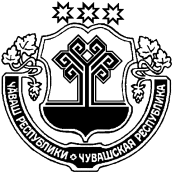 Об утверждении отчета об исполнении бюджета Кульгешского  сельского поселения Урмарского района Чувашской Республики за 1 квартал 2020 годаВ соответствии с п. 5 ст. 264.2 Бюджетного Кодекса Российской Федерации от 31.07.1998 № 145-ФЗ,Администрация Кульгешского сельского поселения Урмарского района Чувашской Республики ПОСТАНОВЛЯЕТ:1. Утвердить отчет об исполнении  бюджета Кульгешского сельского поселения Урмарского района Чувашской Республики за  1 квартал 2020 года.2. Внести отчет об исполнении бюджета Кульгешского сельского поселения Урмарского района Чувашской Республики  за 1 квартал 2020 года на рассмотрение Собрания депутатов Кульгешского сельского поселения Урмарского района Чувашской Республики.Глава Кульгешского сельского поселения	                           		О.С. КузьминОтчет об использовании бюджетных ассигнований резервного фонда                                            за 1 квартал 2020 годаКассовые расходы по средствам резервного фонда за 1 квартал 2020 года не производились.Глава Кульгешского сельскогопоселения Урмарского района Чувашской Республики                                                                            	О.С.КузьминИтоги исполнения бюджета Кульгешского сельского поселения Урмарского района Чувашской Республики за  январь-март  2020 года Доходная часть бюджета Кульгешского сельского поселения Урмарского района выполнена на 16,4 процента к уточненным годовым назначениям. С учетом средств,  полученных из районного бюджета Чувашской Республики, в бюджет сельского поселения поступило 637,6  тыс. рублей, при  годовом плане  3893,2  тыс. рублей. Налоговых и неналоговых доходов мобилизовано в бюджет сельского поселения в сумме   250,4 тыс. рублей или 14,6 процента к годовым назначениям в объеме 1708,4 тыс. рублей. Поступило безвозмездных перечислений из районного бюджета в сумме 387,3 тыс. рублей, при уточненном годовом плане 2184,8 тыс. рублей или 17,7 процента.Основную долю в образовании налоговых и неналоговых доходов  бюджета  сельского поселения занимают такие поступления как доходы от уплаты акцизов- 57,3 процента , налог на доходы физических лиц – 2,9 процента, земельный налог- 2,5 процента. Удельный вес финансовой  помощи бюджету сельского поселения (в виде поступлений средств по взаимным расчетам, трансфертов, субвенций) из районного бюджета Урмарского района  в объеме доходной части бюджета за январь – март 2020 года  составил в размере 60,7 процента.Расходная часть бюджета за январь - март 2020 года  исполнена на 18,2 процента. При уточненном  годовом  плане  в размере 3893,2 тыс. рублей исполнение составило 708,4 тыс. рублей.  В разрезе функциональных разделов расходов исполнение бюджета сельского поселения за январь - март 2020 года  в целом характеризуется следующими данными:ассигнования, выделенные на финансирование: по разделу «Общегосударственные вопросы» при годовом плане 1145,1 тыс. рублей освоены на 250,0 тыс. рублей или 21,8 процента; по разделу «Мобилизационная и вневойсковая подготовка» при  годовом плане 90,3 тыс. руб. освоены на 17,8 тыс.рублей или 18,6 процента;по разделу «Национальная безопасность и правоохранительная деятельность» при годовом плане 6,4 тыс.рублей освоение средств не было;по разделу «Национальная экономика» при годовом плане 1377,8 тыс. рублей освоены на 172,9  тыс. рублей., или 12,5 процента;по разделу «Жилищно-коммунальное хозяйство» при годовом плане 697,9 тыс. рублей освоены на 127,7 тыс. рублей., или 18,3 процента;по разделу «Культура, кинематография» при годовом плане 574,1 тыс. рублей освоены на 140,0 тыс.рублей или 24,4 процента;         по разделу «Физическая культура и спорт»  при годовом плане 1,5 тыс.рублей освоение средств не было.ЧУВАШСКАЯ РЕСПУБЛИКА УРМАРСКИЙ РАЙОНЧĂВАШ  РЕСПУБЛИКИ ВǍРМАР РАЙОНĚАДМИНИСТРАЦИЯКУЛЬГЕШСКОГО СЕЛЬСКОГОПОСЕЛЕНИЯПОСТАНОВЛЕНИЕ 24.04.2020  № 42  деревня КульгешиКӖЛКЕШ ЯЛ ТĂРĂХĚН АДМИНИСТРАЦИЙĔЙЫШĂНУ 24.04.2020  42 № Кĕлкеш ялĕ